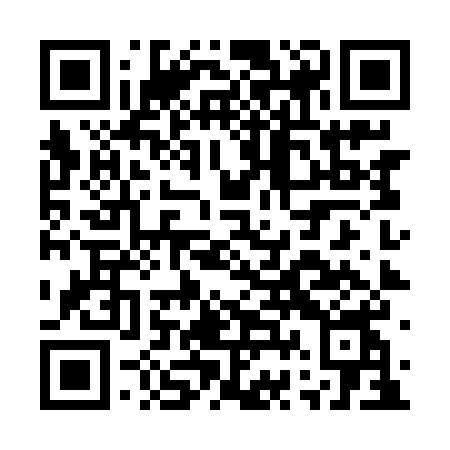 Prayer times for Domaine-Cadou, Quebec, CanadaMon 1 Jul 2024 - Wed 31 Jul 2024High Latitude Method: Angle Based RulePrayer Calculation Method: Islamic Society of North AmericaAsar Calculation Method: HanafiPrayer times provided by https://www.salahtimes.comDateDayFajrSunriseDhuhrAsrMaghribIsha1Mon3:115:111:016:258:5110:512Tue3:125:111:016:258:5110:503Wed3:135:121:016:258:5110:504Thu3:145:131:026:258:5010:495Fri3:155:131:026:258:5010:486Sat3:165:141:026:248:4910:477Sun3:175:151:026:248:4910:468Mon3:195:161:026:248:4810:459Tue3:205:171:026:248:4810:4410Wed3:215:171:036:248:4710:4311Thu3:235:181:036:238:4710:4212Fri3:245:191:036:238:4610:4113Sat3:265:201:036:238:4510:3914Sun3:275:211:036:228:4510:3815Mon3:295:221:036:228:4410:3716Tue3:305:231:036:228:4310:3517Wed3:325:241:036:218:4210:3418Thu3:345:251:036:218:4110:3219Fri3:355:261:036:208:4010:3120Sat3:375:271:036:208:4010:2921Sun3:395:281:036:198:3910:2722Mon3:405:291:046:198:3810:2623Tue3:425:301:046:188:3610:2424Wed3:445:311:046:188:3510:2225Thu3:465:321:046:178:3410:2126Fri3:475:331:046:168:3310:1927Sat3:495:351:046:168:3210:1728Sun3:515:361:046:158:3110:1529Mon3:535:371:036:148:3010:1330Tue3:545:381:036:138:2810:1131Wed3:565:391:036:138:2710:10